Конспект образовательной деятельности в подготовительной группе №5. Нетрадиционная техника рисования ватными палочками «Весенняя сиреньИнтеграция образовательных областей:• «Художественное -эстетическое развитие»• «Познавательное развитие»• «Социально-коммуникативное развитие»Цель образовательной деятельности:• Познакомить детей с нетрадиционной техникой рисования – пуантилизм (рисование ватными палочками)Задачи:Образовательные: Сформировать умение самостоятельно выбирать цветовую гамму красок; Закрепить приемы рисования разными знакомыми материалами, выбирая их по своему желанию и настроению.Развивающие: Развивать цветовое восприятие, совершенствовать мелкую моторику пальцев рук и кистей; Совершенствовать зрительно-двигательную координацию.Воспитывающие:          1. Воспитывать аккуратность, умение помогать друг другу при необходимости.2. Воспитывать у детей интерес к нетрадиционному рисованию.          3. Воспитывать любовь к природе, создавать у детей радостное настроение.Методические приемы: 1. Рассматривание репродукций, кустов сирени на территории детского сада. 2. Чтение стихов о сирени Т.Волгина «Наступает мамин праздник»Речевые задачи:1. Активизировать словарь: закрепить знание слов «гроздь», «соцветие», «прожилки», «аромат».2. Знакомство с различными формами (лист овальный, остроконечный), оттенками (сине-лиловый), свойствами предметов (для красоты, лечебное).Оборудование:Для детей: акварельная бумага для рисования формата А-4, акварель, ватные палочки, кисти, простые карандаши, вода в стаканчиках, влажные салфетки, поддоны для мусора.Для педагога: иллюстрации с изображением сирени, стихотворение Т.Волгиной «Наступает мамин праздник»,стих-загадка  С.Джус  «На листочках там и тут», мольберт, акварельная бумага формата А-4,кисти,ватные палочки, вода в стаканчике, акварель, музыка П.Чайковского «Времена года» магнитофон..Ход занятия:1.Вступительная часть:- Сколько удивительного и интересного можно наблюдать весной, когда природа просыпается после зимнего сна. На веточках деревьев и кустарников  набухают почки, потом появляются первые нежные, зеленые листики, а затем душистые соцветия, от которых невозможно отвести взгляд- до того они прекрасны! Вот с одним из весенним чудес мы сегодня познакомимся.(показ фото сирени)С. ДжусНа листочках там и тутФиолетовый салют.Это в теплый майский деньРаспускается..(сирень)-Где растет сирень?(ответы детей)-Цветущие кустарники сирени поздней весной украшают наши парки, дворы, дачные участки, распространяя вокруг нежный аромат. Когда цветет сирень, кажется, что даже сам воздух наполняется хорошим настроением. Ее пушистые и ароматные соцветия из мелких цветков- звездочек, плотно прилегающих друг к другу, восхищают своей изящной красотой. Поэты всех времен воспевали цветущую сирень в своих стихах.- Послушайте Т.Волгиной «Наступает мамин праздник»        Наступает мамин праздник,        Наступает женский день.        Знаю: любит мама очень        Розы, маки и сирень.                                           Только в марте нет сирени,                                           Роз и маков не достать…                                          А ведь можно на листочке        Все цветы нарисовать!        Приколю картинку эту        Я над маминым столом,        Утром маму дорогую        Обниму и расцелую,        И поздравлю с женским днем!2.Основная часть- Мы сегодня будем учиться рисовать сирень. Давайте рассмотрим картинки с изображением сирени.Рассматривание  картин с разной сиренью.- Сирень бывает разнообразной формы и цвета: белая, розовая, сиреневая, голубая, желтая. И цветы (соцветия) тоже разные: крупные, плотные, махровые, мелкие.- У каждого цветка 4 лепесточка. А листья какой формы? (овальные, сердечками)- Посмотрите внимательно, на листиках мы видим прожилки (полосочки).- Многие художники изображают на своих полотнах кусты сирени, вазы с сиренью. А мы с вами будем рисовать куст сирени.Динамическая пауза.Добрый лес, весенний лес (руки в стороны)Полон сказочных чудес (поворот вправо-влево)Будем по лесу гулять (ходьба на месте)Свежим воздухом дышать (дышим носом)На носочки по тропинке      Друг за другом мы пойдем (ходьба на месте)И к сирени подойдем.Ветер сильный налетал,Все деревья раскачал (наклоны корпуса вперед-назад)А потом стал тише, тишеИ сирень слегка колышет.Мы размялись от душиИ за столики спешим. (дети садятся на места)Показ способов изображения.- Для того, чтобы нам нарисовать ветку сирени, мы сначала простым карандашом нарисуем ветку, 3 грозди сирени в виде овала.- Теперь берем большую кисть, опускаем ее в воду и весь лист мокрой кистью слева направо смачиваем водой.- Берем тоненькую кисточку, коричневой краской  обводим контур   ветки.- Теперь берем ватные палочки, макаем в фиолетовую краску и  методом тычка рисуем на контуре овала грозди сирени.- Листики в форме сердечка рисуем кисточками зеленой краской.3 Практическая часть(проводится под спокойную музыку П.Чайковского «Времена года»)Дети приступают к работе. Проводится индивидуальная работа с детьми. Индивидуальный показ на материале воспитателя.4. Итог занятия.- Наши работы готовы. Посмотрите, какие они красивые! Нарисованные веточки сирени будут радовать наших мам.Дети стоят в круге, рассказывают о своих работах и оформляют выставку.Приложение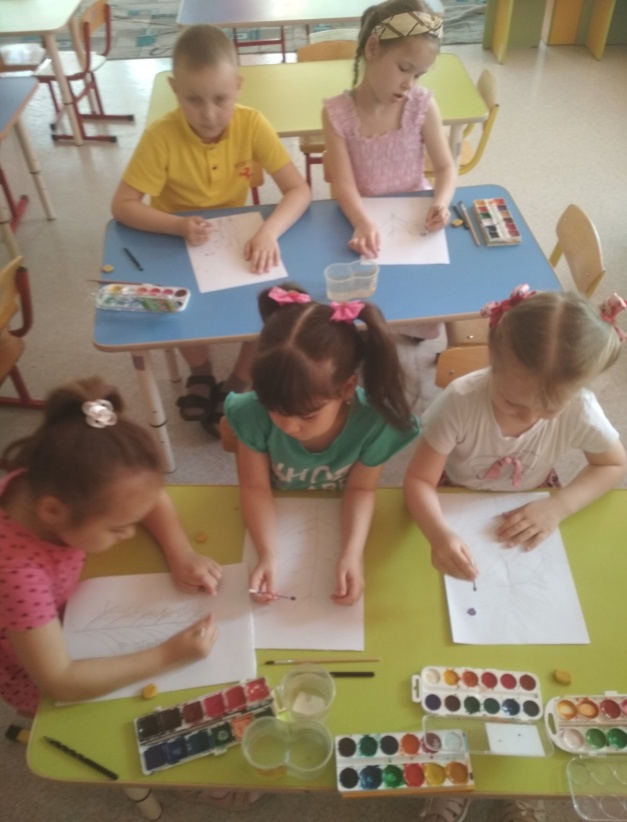 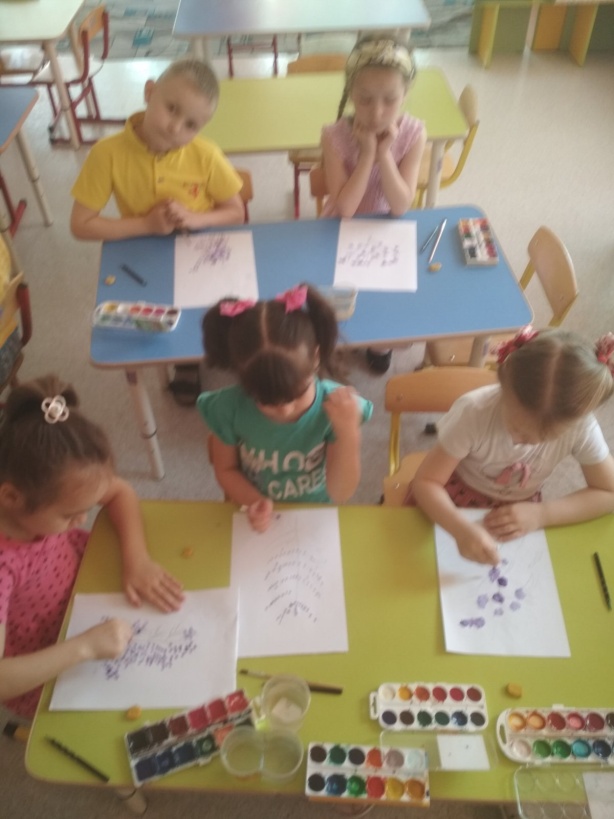                                                               фото 1	                                           фото 2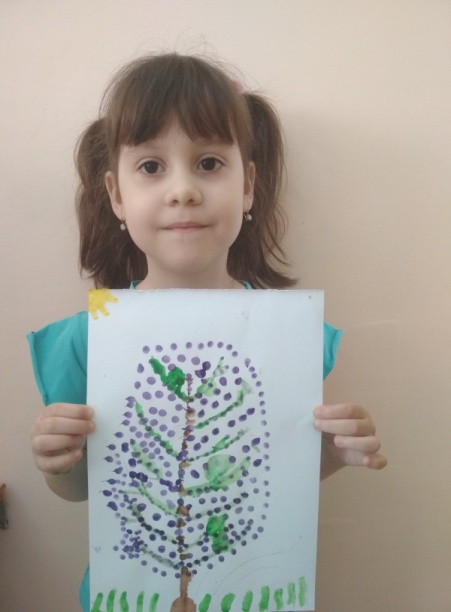 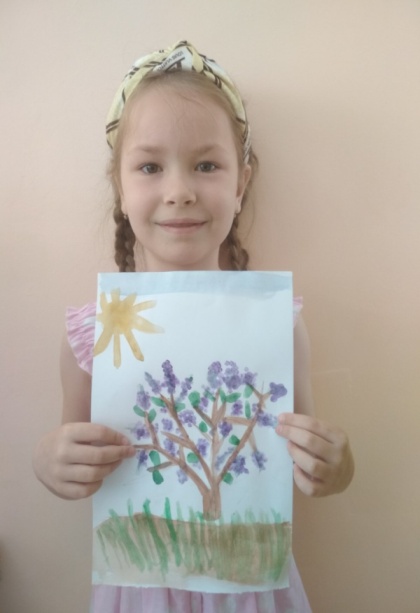 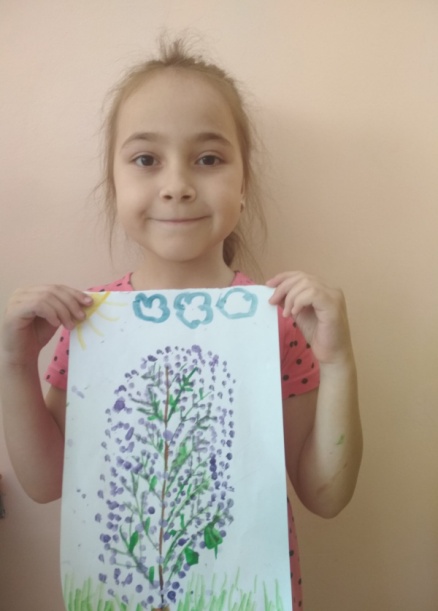 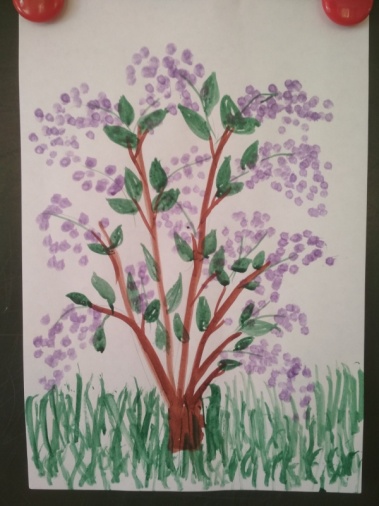 